Quiz   Bald ist Weihnachten da! Wie gut kennst du Weihnachtslieder Wie grün sind deine BlätterHolder Knabe im lockigen HaarSeht her bei des lichtleins hellglänzendem StrahlDer will uns führn aus aller NotSei gegrüßt König mildO what fun it ist o ride in a one-horse open sleighJust like the ones I used to knowZur Krippe her kommet in Bethlehems StahlLiebewill mich was lehrenfestlich, lieb und mildMänner und FraunUm den Abend vor Nikolaus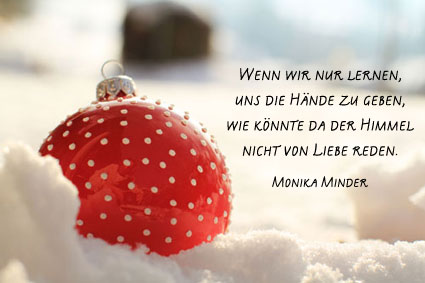 Und Frohe Weihnachten Von Niklas, Jakob und Gabriel 